Pizza hapje met rode ui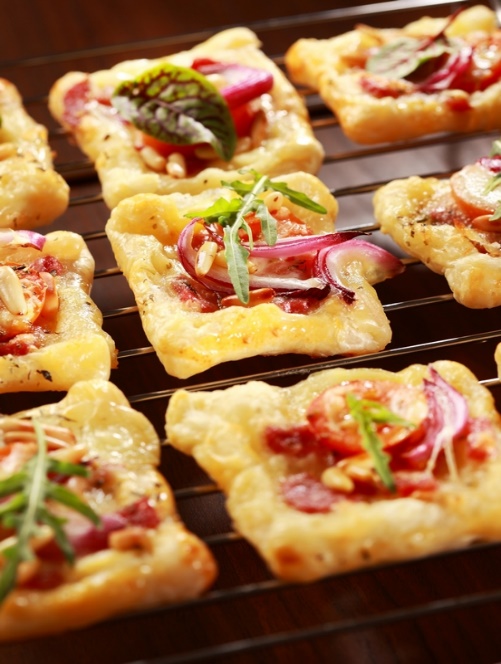 Ingrediënten: 20 stuks5 plakjes bladerdeeg1 rode ui, chorizo uitgebakkenlente ui  in stukjesklein blikje tomatenpuree1/2 theelepel Italiaanse kruiden20 gram pijnboompitjes1 ei losgekloptPizza hapjes met rode ui makenVerwarm de oven voor op 180-200 graden. Snijd de rode ui in en halve hele dunne ringen en snijd deze 2 keer door. Snijd de plakjes bladerdeeg in 4en en leg ze op een bakplaat (met bakpapier).     Roer het blikje tomatenpuree samen met een halve theelepel Italiaanse kruiden tot een sausje. Schep op elke plakje bladerdeeg een klein beetje van de saus. Daarop wat een stukje chorizo , rode ui , lente ui en een paar pijnboompitjes. Smeer de randjes in met wat los geklopt ei en bestrooi met een heel klein beetje kruiden. Schuif de hapjes nu in de oven voor 20 minuten tot de hapjes goudbruin zijn. Let op: kan heet zijn, beetje laten afkoelen.